Peer Conversation ActivitiesFancy improving your spoken English and enjoying a good conversation at the same time? Your classmates from English-speaking countries have been preparing for helping you and now they are ready to meet up with you in an informal and relaxed environment!We offer ten topics for three different English speaking levels: elementary (1st Level), intermediate (2nd Level) and advanced (3rd Level). You are free to choose whichever you feel comfortable to join without considering the English listening course level to which you belong.Dates: Nov. 13 - Dec.15Time: 12:00~13:00Places: CS308 or CS309To ensure you a good opportunity to practice, each activity only allows 12 students to register. Since only the first 12 registered students can participate in the activity, please register online ASAP. We will announce the name list for activities of each week on our webpage one week before.Online Registration: https://goo.gl/1QrcGPLooking forward to seeing you!!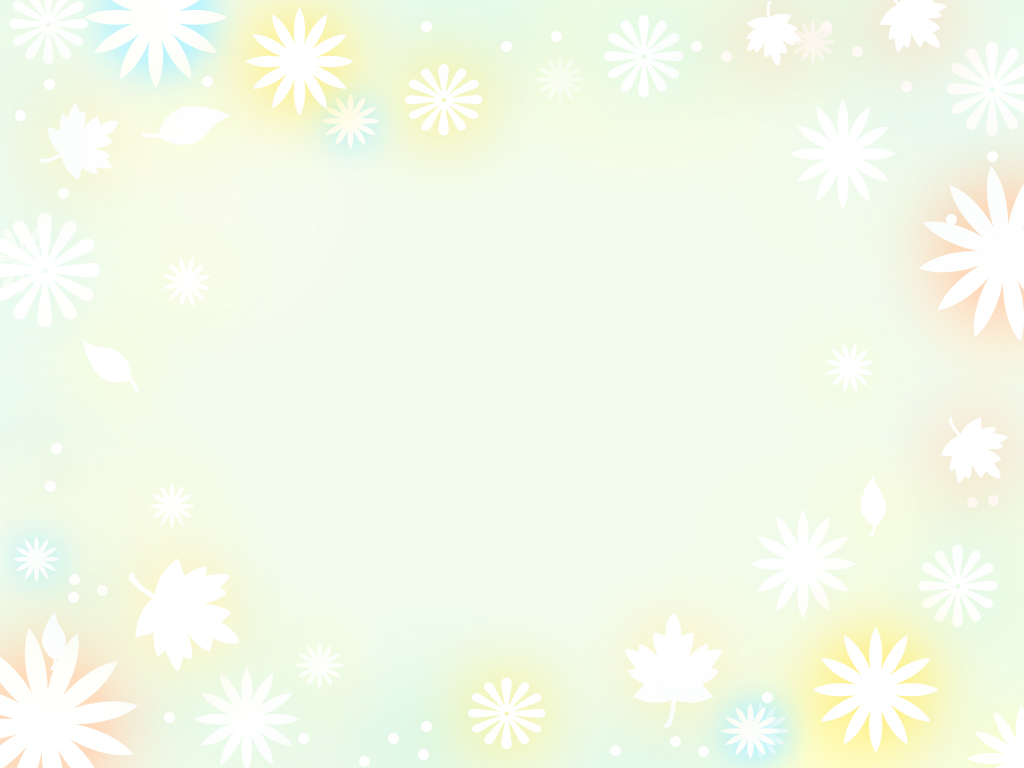 